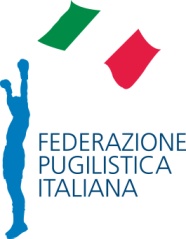 Torneo Nazionale  “Guanto d’Oro d’Italia” Aldo GarofaloComitato Regionale:  __________ ___________________________________________N.NominativoMatr. FPIQualificaCtg. pesorecordrecordrecordAssociazione SportivaN.NominativoMatr. FPIQualificaCtg. pesovintiparipersiAssociazione Sportiva